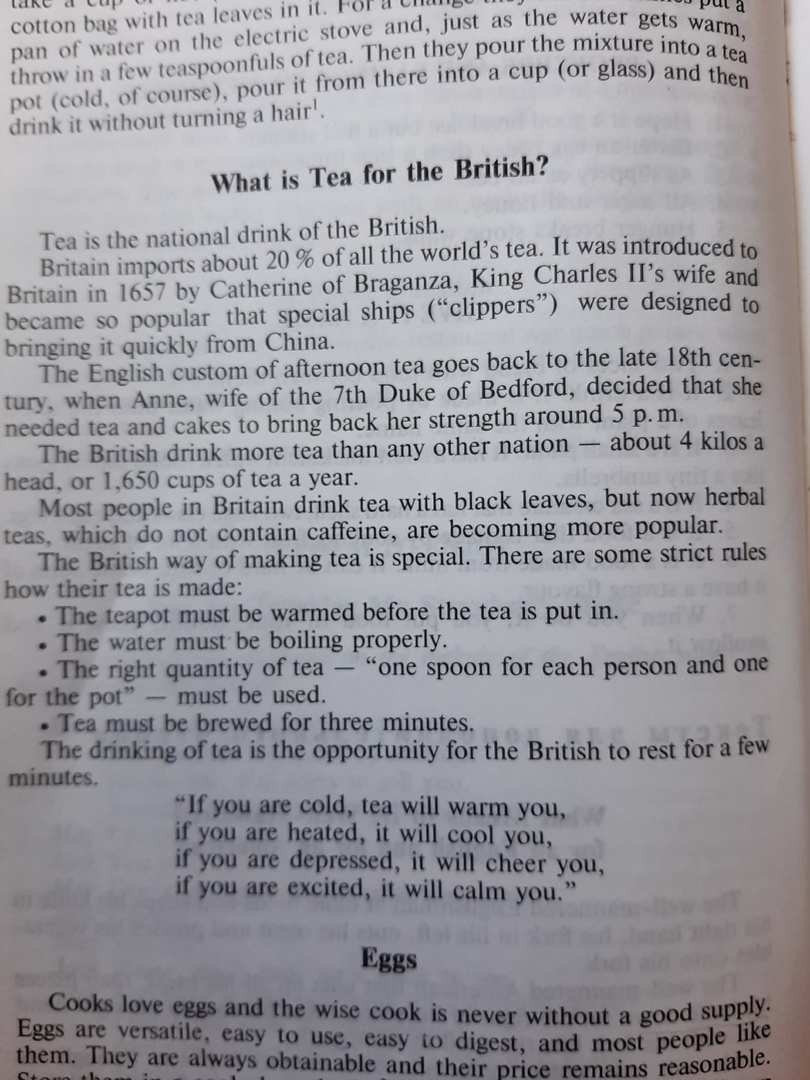 ПредметЗаданиеОбратная связьСрокиТехнология и организация предприятий общественного питания1. Создать презентацию на тему «Напитки для домашнего праздника»Богачева Г.В.https://vk.com/id17768583827.03.2020Физическая культураРазработать тест по Гимнастике 15 вопросовhttp://www.mbousosh28adaptivnaishkola.edusite.ru/DswMedia/fizicheskayakul-turauchebnikvilyax2012.pdfПодгорный А.В.lw94lw@mai.ru27.03.2020ФилософияРеферат на одну из предложенных тем: Философия, религия, наука: их единство и различие.Философские идеи милетской школы и Гераклита, их анализФилософское учение Демокрита, его оценка.Философия  эпохи Возрождения.Спиноза, его философское учение.Методологические и гносеологические идеи философии Нового времени: Ф. Бекон, Р. Декарт.Методологические и гносеологические идеи в философии Нового времени: Дж. Локк, Д. Беркли, Д. Юм.Социальные идеи в философии Нового времени: Т. Гоббс, Дж. Локк.Лейбниц, его философское учение.И. Кант как основоположник немецкой классической философии.  Коперниканский переворот Канта в философии.Коновалова Е.Г.https://vk.com/id6337700027.03.2020ХимияСоставить конспекты по темам: «Жиры и эфиры, состав, строение, важнейшие органические вещества пищевых продуктов. Белки как биополимеры. Углеводы, состав, строение, важнейшие органические вещества пищевых продуктов.» Б.В. Ахметов, Ю.П. Новиченко, В.И. Чапурин «Физическая и коллоидная химия»Крупинкина И.А.https://vk.com/toffee_tvoya_iriska27.03.2020Английский языкПеревод текстаСокерина Н.А.27.03.2020